Na temelju članka 15. stavka 3. Zakona o komunalnom gospodarstvu („Narodne novine“, broj 36/95, 70/97, 128/99, 57/00, 129/00, 59/01, 26/03 – pročišćeni tekst, 82/04, 178/04, 38/09, 79/09, 153/09, 49/11, 84/11, 90/11, 144/12, 94/13, 153/13, 147/14 i 36/15), članka 45. Statuta Općine Punat (“Službene novine Primorsko goranske županije” broj 8/18), u svezi članka 12. stavak 2. Odluke o komunalnim djelatnostima na području Općine Punat (“Službene novine Primorsko goranske županije” broj 25/17) Općinski načelnik Općine Punat dana 30. srpnja 2018. godine, donosiODLUKU o objavi prikupljanja ponuda za poslove održavanja nerazvrstanih cestana području Općine PunatČlanak 1.Objavljuje se prikupljanje ponuda za poslove održavanja nerazvrstanih cesta na području Općine Punat - u dijelu koji se odnosi na tekuće održavanje asfaltiranih i neasfaltiranih prometnica te presvlačenje makadamskih kolnika asfaltom.Članak 2.Prikupljanje ponuda obaviti će se objavom prikupljanja ponuda u dnevnom tisku (Novi list) te objavom na službenim stranicama Općine Punat (www.punat.hr).Članak 3.Naziv i adresa naručitelja: Općina Punat, Novi put 2, 51521 Punat.Članak 4.Predmet prikupljanja ponuda su poslovi održavanja nerazvrstanih cesta - u dijelu koji se odnosi na tekuće održavanje asfaltiranih i neasfaltiranih prometnica te presvlačenje makadamskih kolnika asfaltom na području Općine Punat.Vrsta i opseg poslova utvrđuju se Uvjetima i mjerilima za provedbu prikupljanja ponuda i programima održavanja komunalne infrastrukture u Općini Punat za proračunske godine 2018. – 2020. godine.Članak 5.Ugovor za poslove iz članka 1. ove Odluke zaključiti će se s najpovoljnijim ponuditeljem na vrijeme do 31. prosinca 2020. godine, a po donošenju Odluke Općinskog vijeća o izboru osobe kojoj će se povjeriti poslovi održavanja nerazvrstanih cesta.Članak 6.Dokumentaciju za prikupljanje ponuda zainteresirani ponuditelji mogu preuzeti na službenim Internet stranicama Općine Punat (www.punat.hr). Ostali uvjeti vezani za prikupljanje ponuda biti će utvrđeni navedenim Uvjetima i mjerilima za provedbu prikupljanja ponuda.Članak 7.U objavi prikupljanja ponuda u dnevnom tisku navodi se:- podaci o vrsti komunalnih poslova koji će se povjeriti ugovorom o povjeravanju,- podaci o naručitelju,- podaci o mjestu i načinu podizanja natječajne dokumentacije,- datum, vrijeme i mjesto dostave ponuda.Članak 8.Ponude se dostavljaju u pisanom obliku, u zatvorenoj omotnici, neposredno u pisarnicu Općine Punat ili preporučeno poštom na adresu:Općina Punat, Novi put 2, 51521 Punats naznakom:PONUDA -  „ODRŽAVANJE NERAZVRSTANIH CESTA„ – NE OTVARAJ,i s naznačenom adresom ponuditelja.Ponuda bez obzira na način dostave mora biti dostavljena naručitelju najkasnije do 24. kolovoza 2018. godine do 12:00 sati.Članak 9.Ova Odluka stupa na snagu danom donošenja.										OPĆINSKI NAČELNIK															      	          Marinko Žic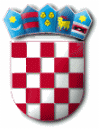 R E P U B L I K A   H R V A T S K APRIMORSKO – GORANSKA ŽUPANIJAOPĆINA PUNATOPĆINSKI NAČELNIKKLASA:   030-02/18-01/19URBROJ: 2142-02-03/5-18-2Punat, 30. srpnja 2017. godine